Supporting informationMaterials and MethodsSite description and experimental design This study was carried out in a field site of the Duolun Restoration Ecology Experimentation and Demonstration Station (42°02’N, 116°17’E; 1324 m asl.) located in Inner Mongolia, China. This site is a typical temperate semiarid grassland with a temperate monsoon climate (Chen et al 2014). The mean annual precipitation is about 380 mm and the mean annual temperature is 2.1oC. The soil type is Haplic Calcisol (FAO) sandy loam with 71.9% sand, 15.6% silt and 12.5% clay. The grassland is dominated by a typical steppe vegetation including Stipa krylovii, Agropyron cristatum, Artemisia frigida, Cleistogenes squarrosa and Potentilla acaulis. Average plant heights are 20-40 cm, and plant coverages are 40-60%.Here, we examine the effects of light-intensity lamb grazing under three conditions, alone or in combination with simulated aeolian soil erosion and deposition in a random block design (Figure S1a). In spring of 2010, five replicates for each of six conditions - no treatment control, soil erosion, soil deposition, lamb grazing, soil erosion plus lamb grazing, soil and deposition plus lamb grazing were set up. Each plot is a 4 m x 4 m square, with a 2.5 m buffer zone in between plots. PVC boards (10 cm aboveground) were placed around each plot to prevent movement of soil between plots. A background value survey showed that soil temperature, moisture, nutrient contents and plant properties were similar across plots at the time of experimental setup. We conducted light grazing by enclosing a lamb into each grazed plot for 4 hours per month from June to September over a 3- year period from 2010 to 2012, based on current grazing intensity in the Xilinguole grassland. We carried out simulated wind erosion and soil deposition manipulations in early May 2010 and 2011, in consistency with this grassland’s erosion/ deposition patterns because the early growing season was prone to wind erosion when soil is not protected by snow or vegetation cover (Li et al 2004). Simulations were conducted by blowing a 1.5-3.0 cm layer of topsoil from soil eroded plots using a wind fire extinguisher (Taining Machinery Ltd. Co., Taizhou, Jiangsu, CN) (Figure S1c). We used a cloth bag to collect soils blown off from five replicates of eroded sites, evenly blended and divided them into five portions. Collected soils were then evenly distributed over the surfaces of the deposited plots using aseptic techniques. The eroded and deposited soil depths were estimated as modest yearly erosional and depositional intensities in Inner Mongolia grasslands (Zhao et al 2006).  Sample collection and geochemical analysesTo manifest the lasting effect of wind erosion and deposition on the grassland ecosystem, we collected soil samples in the middle of August, 2012, when the aboveground biomass was at the peak. At each plot, 4 soil cores of 0-10 cm depth were randomly taken using an auger (5 cm diameter) and mixed to obtain a composite sample. After passing through a 1 mm sieve and removing visible roots and stones, samples were stored on ice during transport to the laboratory. Sub-samples for microbial analysis were stored at -80oC and other sub-samples for geophysical and geochemical analyses were air-dried. We examined 15 plant and soil variables, including plant species richness, plant coverage, soil temperature, water content, total organic carbon (TOC), total nitrogen (TN), ammonium (NH4+-N), nitrate (NO3--N), pH, dissolved organic carbon (DOC), sand percentage, silt percentage, clay percentage, microbial biomass carbon (MBC) and microbial biomass nitrogen (MBN). To measure soil particle-size distribution, 1 g of soil was treated with 40% H2O2 before dispersal with sodium hexametaphosphate and sonication. The particle size distribution of soils samples was then determined using a laser particle size analyzer (LS13320, Beckman Coulter, Inc., Brea, CA, USA), which measured volume percent of particles classes from 0.04 to 2000 μm in diameter. Soil texture was assessed from the percentage of clay (<2 μm), silt (2–50 μm), and sand (50–2000 μm) following the taxonomy of the U.S. Gravimetric soil moisture was measured after oven-drying at 105°C for 12 hrs. Soil temperature at a depth of 10 cm was determined using a thermocouple probe connected to an Automated Soil CO2 Flux System (LI-8100, Li-Cor, Lincoln, NE, USA) when sampling. Dissolved inorganic nitrogen (DIN), NH4+-N and NO3--N were extracted from 10 g of fresh soil with 50 ml of 2 M KCl, and measured with a Discrete Auto Analyzer (SmartChem 200, WestCo Scientific Instruments Inc., Italy). Soil pH was measured using a PB-10 basic pH meter (Sartorius AG, Göttingen, Germany) after mixing soil with water at the 1:2.5 ratio (w/v) and settling for 30 min. Total organic carbon (TOC) and total nitrogen (TN) were measured using a solid combustion method at the temperature of 960 oC in a combustion tube (Yeomans and Bremner 1991) with an elemental analyzer Elementar vario MACRO CUBE (Elementar Co., Hanau, Germany).Microbial biomass carbon (MBC) and microbial biomass nitrogen (MBN) were measured by a fumigation-extraction method (Brookes et al 1985) with an Elementar vario Total Organic Carbon analyzer (Elementar Co., Hanau, Germany). The differences in extractable carbon and nitrogen contents between fumigated and unfumigated subsamples were calculated using conversion factors of 0.45 and 0.54, respectively. The organic carbon in unfumigated soil extracts was deemed as dissolved organic carbon (DOC).A 1 m2 frame with 100 equally distributed grids was placed at the center of each plot of the permanent quadrat above the canopy to measure plant species richness and coverage. The plant species richness was the number of plant species identified in the quadrat. Plant coverage was visually estimated in the quadrat.Soil DNA preparationGenomic DNA of each soil microbial community was extracted from 5 g of soil sample by a freeze-grinding procedure as described previously (Zhou et al 1996). Then crude DNA was purified by phenol extraction and low melting agarose gel electrophoresis. DNA quality was determined by absorbance ratios of A260/280 nm and A260/230 nm using a NanoDrop ND-1000 Spectrophotometer (NanoDrop Technologies Inc., Wilmington, DE, USA). DNA quantity was determined by PicoGreen using a FLUOstar Optima plate reader (BMG Labtech, Jena, Germany).Illumina MiSeq sequencing and data processingHigh-throughput sequencing of 16S rRNA gene amplicons with an Illumina MiSeq (Illumina, San Diego, CA, USA) was used for bacterial taxonomy profiling. The V4 region of the 16S rRNA genes was amplified from 10 ng of DNA template with the primer pair 515F and 806R (5’-GTGCCAGCMGCCGCGGTAA-3’ and 5’-GGACTACHVGGGTWTCTAAT-3’). A sequential round of PCR was used to combine Illumina adapter sequences with barcodes to all amplified products. The MiSeq 500-cycles kit was used for 2 x 250 bp paired-end sequencing on a MiSeq instrument. The raw sequences were processed on the Galaxy platform with a number of software tools. First, the quality of raw sequence data was evaluated with FastQC (www.bioinformatics.babraham.ac.uk/projects/fastqc/). Then, demultiplexing was carried out to remove PhiX sequences, and the sequences were sorted to the appropriate samples based on their barcodes, allowing for 1 or 2 mismatches. Quality trimming was performed with Btrim (Kong 2011). The paired-end reads were merged into full length sequences with FLASH (Magoč and Salzberg 2011). Sequences less than 200 bp or containing ambiguous bases were removed and chimeric sequences were discarded based on prediction by Uchime (Edgar et al 2011) using the reference database mode. A total of 880,912 good-quality sequences were acquired, ranging from 17,111 to 40,648 reads per sample. After removing singletons, 23,570 OTUs were generated by Uclust (Edgar 2010) at the 97% identity level from the resampling with 17,111 sequences per sample, with best hits to 474 genera. Taxonomic annotation of individual OTU was assigned according to representative sequences using RDP’s 16S Classifier (Wang et al 2007). GeoChip hybridization and data processingGeoChip 5.0 was used for functional gene profiling and carried out as previously described (Yang et al 2014). Briefly, 0.8 µg of DNA was labeled with Cy-3 dye by random priming and purified with a QIA quick purification kit (Qiagen, Valencia, CA, USA). After drying in a SpeedVac (ThermoSavant, Milford, MA, USA) for 45 min at 45 °C, labeled DNA was rehydrated with 27.5 µl of DI water and then hybridization solution was added. A total of 120 μl of hybridization solution was loaded onto the gasket slide and hybridized for 20-22 hrs at 67°C. GeoChip was imaged by a NimbleGen MS 200 microarray scanner (Roche, Pleasanton, CA, USA) as a Multi-TIFF. The signal intensity of each spot on the microarray was then quantified with the Agilent Feature Extraction program and loaded onto the GeoChip data analysis pipeline (ieg.ou.edu/microarray/) and used to indicate relative abundance of functional genes.Data normalization and analyses of raw data were described previously(Yang et al 2014). The threshold of signal-to-noise ratio [SNR= (signal mean- background intensity) / background standard deviation)] of GeoChip was determined by thermophile probes, serving as negative controls for the grassland environment, in that less than 5% of all thermophile probes were detected. We also removed genes detected in no more than two out of five biological replicates and then logarithmically transformed the values, followed by normalization of the signal intensity of each spot by dividing by total abundance. Statistical analysesDifferences of microbial taxonomic and functional compositions were examined by three dissimilarity tests of MRPP (Multiple response permutation procedure), anosim (analysis of similarities) and adonis (Permutational multivariate analysis of variance) based on the Bray–Curtis distance, using the GeoChip data analysis pipeline (ieg.ou.edu/microarray/). The α-diversity was calculated by Shannon and Simpson indices. All comparisons were performed by LSD (Least significant difference) among different treatments (Bland and Altman 1995). The Principal Coordinate Analysis (PCoA) was used to examine microbial taxonomic and functional compositions, which was performed using functions in the Vegan and Picante package in R (v. 3.1.2.). All above statistical analyses were based on the resampled OTU table and the logarithmically transformed GeoChip data.Figures and tables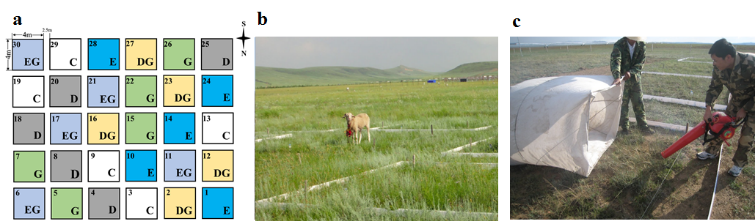 Figure S1. (a) Site sketch of experimental sites. C, control; E, soil erosion; D, soil deposition; G, lamb grazing; EG, soil erosion plus lamb grazing; DG, soil deposition plus lamb grazing. (b) Picture of a lamb at the grazed sites. (c) Picture of wind erosion simulation. Table S1. Summary of soil and plant variable measurements†Abbreviations: T- temperature; TOC -total organic carbon; DOC -dissolved organic carbon; TN-total nitrogen; PSR-Plant species richness; PC-Plant coverage; MBC-microbial biomass carbon; MBN-microbial biomass nitrogen. ‡All data are presented as mean (SD) calculated from five replicates. §All comparisons were performed by LSD among different treatments and adjusted by Bonferroni method. Significant (P<0.05) differences among treatments are indicated by alphabetic letters.Table S2. Diversity indices for microbial community†All data are presented as mean (SD) calculated from 5 biological replicates. ‡Significant (P<0.05) differences among treatments are indicated by alphabetic letters above the bars by means of LSD.Table S3. Two-way ANOVA for microbial taxonomic and functional compositions†Asterisk indicates significant differences. ***, P<0.001; **, P<0.01; *, P<0.05Table S4. The differences of individual functional genes composition between ungrazed and grazed sites under control, eroded and deposited conditions based on the dissimilarity test of Adonis
†NA - not applicable for calculation.Table S5. The difference of amoA gene composition between ungrazed and grazed sites at different taxonomic resolutions†Asterisk indicates significant differences based on dissimilarity test of Adonis. **, P<0.010; *, P<0.05.ReferenceBland JM, Altman DG (1995). Multiple significance tests: the Bonferroni method. BMJ 310: 170.Brookes PC, Landman A, Pruden G, Jenkinson DS (1985). Chloroform fumigation and the release of soil nitrogen: A rapid direct extraction method to measure microbial biomass nitrogen in soil. Soil Biology and Biochemistry 17: 837-842.Chen Y, Zhang X, Ye J, Han H, Wan S, Chen B (2014). Six-year fertilization modifies the biodiversity of arbuscular mycorrhizal fungi in a temperate steppe in Inner Mongolia. Soil Biology and Biochemistry 69: 371-381.Edgar RC (2010). Search and clustering orders of magnitude faster than BLAST. Bioinformatics 26: 2460-2461.Edgar RC, Haas BJ, Clemente JC, Quince C, Knight R (2011). UCHIME improves sensitivity and speed of chimera detection. Bioinformatics 27: 2194-2200.Kong Y (2011). Btrim: a fast, lightweight adapter and quality trimming program for next-generation sequencing technologies. Genomics 98: 152-153.Li F, Zhao L, Zhang H, Zhang T, Shirato Y (2004). Wind erosion and airborne dust deposition in farmland during spring in the Horqin Sandy Land of eastern Inner Mongolia, China. Soil and Tillage Research 75: 121-130.Love MI, Huber W, Anders S (2014). Moderated estimation of fold change and dispersion for RNA-seq data with DESeq2. Genome Biol 15: 550.Magoč T, Salzberg SL (2011). FLASH: fast length adjustment of short reads to improve genome assemblies. Bioinformatics 27: 2957-2963.Orwin KH, Wardle DA (2004). New indices for quantifying the resistance and resilience of soil biota to exogenous disturbances. Soil Biology and Biochemistry 36: 1907-1912.Wang Q, Garrity GM, Tiedje JM, Cole JR (2007). Naive Bayesian classifier for rapid assignment of rRNA sequences into the new bacterial taxonomy. Applied and environmental microbiology 73: 5261-5267.Yang Y, Gao Y, Wang S, Xu D, Yu H, Wu L et al (2014). The microbial gene diversity along an elevation gradient of the Tibetan grassland. The ISME journal 8: 430-440.Yeomans J, Bremner J (1991). Carbon and nitrogen analysis of soils by automated combustion techniques. Communications in Soil Science & Plant Analysis 22: 843-850.Zhao H, Yi X, Zhou R, Zhao X, Zhang T, Drake S (2006). Wind erosion and sand accumulation effects on soil properties in Horqin Sandy Farmland, Inner Mongolia. Catena 65: 71-79.Zhou J, Bruns MA, Tiedje JM (1996). DNA recovery from soils of diverse composition. Applied and environmental microbiology 62: 316-322.Environmental variableControlGrazingErosionErosion+ GrazingDepositionDeposition+ GrazingSoil T† (°C)18.9(0.8)‡ab§19.2(0.6)ab19.7(0.4)a19.7(1.0)a18.4(0.4)b19.3(0.9)abWater content0.05(0.01)a0.05(0.01)a0.05(0.01)a0.05(0.01)a0.05(0.01)a0.05(0.01)aTOC (%)1.58(0.19)a1.43(0.18)ab1.41(0.07)ab1.29(0.16)b1.52(0.16)a1.55(0.22)aTN (%)0.17 (0.02)a0.16(0.02)a0.16(0.01)a0.15(0.02)a0.17(0.02)a0.18(0.03)aNH4+ (mg/kg)6.00(1.45)a5.52 (1.37)a5.39(1.35)a5.04(1.03)a7.89(2.40)a6.25(2.71)aNO3- (mg/kg)4.13(1.26)a4.47(0.85)a4.34(0.32)a4.55(0.74)a5.90(2.08)a4.42(0.60)apH7.10 (0.20)a7.20(0.09)a7.13(0.10)a7.16(0.27)a7.10(0.15)a7.17(0.13)aDOC (mg/kg)74(7)b74(12)b65(13)b65(4)b123(41)a87(15)abSand (%)71.20(3.00)a68.80(5.58)a72.50(2.19)a72.10(4.25)a72.00(5.65)a67.30(4.10)aSilt (%)16.00(1.53)a17.60(3.57)a15.20(1.19)a15.40(2.48)a15.50(2.83)a18.10(2.67)aClay (%)12.80(1.51)a13.60(2.18)a12.30(1.06)a12.50(1.79)a12.50(2.82)a14.60(1.53)aPSR160(74)a153(36)a177(38)a124(34)a129(29)a150(43)aPC (%)53(17)a47(8)ab36(6)b37(9)b58(16)a53(10)aMBC (mg/kg)227(91)a279(109)a289(99)a243(107)a263(103)a260(107)aMBN (mg/kg)24(14)a35(18)a36(16)a31(17)a29(18)a30(17)aTaxonomic diversityTaxonomic diversityFunctional diversityFunctional diversityShannon IndexSimpson IndexShannon IndexSimpson IndexControl7.84 (0.07) † a‡895.42 (148.68) a9.71 (0.10) b16569.23 (1630.70) bGrazing7.79 (0.06) a922.06 (85.90) a9.91 (0.12) ab20252.61 (2274.07) abErosion7.79 (0.07) a850.35 (117.43) a9.96 (0.16) a21260.99 (3223.41) a Erosion+Grazing7.75 (0.09) a810.08 (120.06) a9.75 (0.10) ab17132.91 (1556.02) abDeposition7.81 (0.03) a942.03 (76.65) a9.88 (0.09) ab19611.15 (1745.82) abDeposition+Grazing7.84 (0.07) a963.63 (81.92) a9.69 (0.11) b16192.18 (1777.04) bTaxonomic compositionsTaxonomic compositionsFunctional compositionsFunctional compositionsShannon IndexSimpson IndexShannon IndexSimpson IndexGrazingF1.270.020.010.05GrazingP 0.280.900.910.83ErosionF1.872.140.550.60ErosionP 0.190.160.470.45Grazing×ErosionF0.000.3914.3514.78Grazing×ErosionP 0.950.54<0.01**†<0.01**GrazingF0.090.280.000.02GrazingP0.770.610.970.88DepositionF0.200.920.340.37DepositionP 0.660.350.570.55Grazing×DepositionF1.440.0016.6317.97Grazing×DepositionP0.250.96<0.001***<0.001***ControlControlErodedErodedDepositedDepositedCarbon cyclingGene NameSub-category1Sub-category2R2PR2PR2PAverage AbundanceamyACarbon degradationStarch0.440.010.40<0.010.39<0.016258.04chitinaseCarbon degradationChitin0.440.010.370.020.39<0.012119.22acetylglucosaminidaseCarbon degradationChitin0.460.010.380.010.340.011421.19cellobiaseCarbon degradationCellulose0.430.010.430.010.39<0.011360.04araCarbon degradationHemicellulose0.46<0.010.42<0.010.34<0.011004.22AceBCarbon degradationGlyoxylate cycle0.430.020.39<0.010.42<0.01954.04tktACarbon fixationCalvin cycle0.420.020.38<0.010.39<0.01915.81pccCarbon fixationmultiple systems0.48<0.010.39<0.010.38<0.01906.95phenol_oxidaseCarbon degradationLignin0.45<0.010.38<0.010.38<0.01875.07FTHFSCarbon fixationReductive acetyl–CoA pathway0.430.020.44<0.010.38<0.01823.96endochitinaseCarbon degradationChitin0.430.020.42<0.010.37<0.01741.67AceACarbon degradationGlyoxylate cycle0.420.030.38<0.010.39<0.01654.26CsoS1_CcmKCarbon fixationBacterial Microcompartments0.420.030.370.020.39<0.01652.06pectate_lyaseCarbon degradationPectin0.440.010.37<0.010.36<0.01638.51cdaCarbon degradationStarch0.400.030.42<0.010.41<0.01620.47GAPDH_CalvinCarbon fixationCalvin cycle0.420.010.41<0.010.36<0.01581.60endoglucanaseCarbon degradationCellulose0.420.020.42<0.010.41<0.01578.21mannanaseCarbon degradationHemicellulose0.48<0.010.38<0.010.43<0.01566.87TIMCarbon fixationCalvin cycle0.420.040.36<0.010.32<0.01534.13vanACarbon degradationVanillin/Lignin0.46<0.010.39<0.010.36<0.01499.56rubiscoCarbon fixationCalvin cycle0.46<0.010.46<0.010.42<0.01491.20RgaECarbon degradationPectin0.450.020.39<0.010.35<0.01484.55CODHCarbon fixationReductive acetyl–CoA pathway0.44<0.010.48<0.010.37<0.01458.07pulACarbon degradationStarch0.460.010.42<0.010.34<0.01438.50cutinaseCarbon degradationCutin0.420.030.43<0.010.33<0.01437.82PRICarbon fixationCalvin cycle0.410.020.44<0.010.38<0.01437.34xylACarbon degradationHemicellulose0.45<0.010.38<0.010.40<0.01397.47FBPaseCarbon fixationCalvin cycle0.430.020.41<0.010.39<0.01390.02glucoamylaseCarbon degradationStarch0.440.020.42<0.010.370.01387.40pmeCarbon degradationPectin0.370.030.45<0.010.41<0.01384.48rglCarbon degradationPectin0.420.020.39<0.010.300.02379.82ccmLCarbon fixationBacterial Microcompartments0.490.010.44<0.010.37<0.01373.97pgkCarbon fixationCalvin cycle0.460.000.42<0.010.39<0.01348.75alginaseCarbon degradationAlginate0.400.010.49<0.010.42<0.01251.06FBP_aldolaseCarbon fixationCalvin cycle0.440.010.37<0.010.340.01215.90PRKCarbon fixationCalvin cycle0.500.010.39<0.010.46<0.01208.87CDH_2_carveol_dehydrogenaseCarbon degradationCellulose0.390.030.290.050.40<0.01189.34exoglucanaseCarbon degradationCellulose0.42<0.010.350.010.37<0.01189.05nplTCarbon degradationStarch0.360.020.340.030.30<0.01182.14mcrAMethaneMethanogenesis0.46<0.010.34<0.010.35<0.01168.31glxCarbon degradationLignin0.390.020.310.040.38<0.01159.77limEHCarbon degradationTerpenes0.46<0.010.44<0.010.270.01150.78xylanaseCarbon degradationHemicellulose0.390.020.42<0.010.41<0.01150.18vdhCarbon degradationVanillin/Lignin0.330.030.35<0.010.220.06142.76rghCarbon degradationPectin0.460.020.290.060.39<0.01126.69pmoAMethaneMethane oxidation0.44<0.010.390.010.51<0.01109.43exochitinaseCarbon degradationChitin0.430.020.38<0.010.250.05101.90CsoS2Carbon fixationBacterial Microcompartments0.320.040.35<0.010.310.0197.70frdA_rTCACarbon fixationReductive tricarboxylic acid cycle0.290.020.39<0.010.29<0.0197.06CDHCarbon degradationTerpenes0.430.010.260.070.41<0.0187.01AcnACarbon fixationReductive tricarboxylic acid cycle0.44<0.010.35<0.010.43<0.0184.13aclBCarbon fixationReductive tricarboxylic acid cycle0.240.090.37<0.010.38<0.0184.01beta_agaraseCarbon degradationAgar0.460.010.47<0.010.320.0181.68hyaluronidaseCarbon degradationhyaluronic acid0.300.050.44<0.010.44<0.0175.49mnpCarbon degradationLignin0.420.040.38<0.010.310.0475.45pec_CDegCarbon degradationPectin0.310.060.38<0.010.60<0.0174.22CsoSCACarbon fixationBacterial Microcompartments0.320.050.36<0.010.230.0965.56lipantiphagocytosis0.430.010.39<0.010.39<0.0162.94phospholipase_DCarbon degradationPhospholipids0.420.020.160.170.42<0.0162.01protease_serineCarbon degradationprotein0.37<0.010.38<0.010.230.0561.63Cyanide_hydrataseCarbon degradationCyanide0.47<0.010.380.020.32<0.0161.31exopolygalacturonaseCarbon degradationPectin0.280.030.53<0.010.43<0.0159.79metalloproteaseCarbon degradationprotein0.200.140.250.090.160.2253.73pme_CDegCarbon degradationPectin0.320.040.390.030.220.0448.04PEPCCarbon fixationDicarboxylate/4-hydroxybutyrate cycle0.410.020.240.090.32<0.0146.29HeparinaseCarbon degradationHeparin0.260.040.49<0.010.260.0245.03phospholipase_CCarbon degradationPhospholipids0.400.030.44<0.010.52<0.0144.00oorACarbon fixationReductive tricarboxylic acid cycle0.330.040.310.050.42<0.0139.01sucDCarbon fixationReductive tricarboxylic acid cycle0.380.010.68<0.010.260.0338.87mmoXMethaneMethane oxidation0.220.100.39<0.010.260.0238.22AACT_DiC4HBCarbon fixationDicarboxylate/4-hydroxybutyrate cycle0.560.010.55<0.010.47<0.0137.70pectinaseCarbon degradationPectin0.46<0.010.390.020.43<0.0136.12ccmMCarbon fixationBacterial Microcompartments0.44<0.010.45<0.010.34<0.0133.33mdhCarbon fixationReductive tricarboxylic acid cycle0.320.030.370.030.310.0331.83phospholipase_A2Carbon degradationPhospholipids0.300.020.370.020.310.0330.84lactaseCarbon degradationLactose0.420.010.300.010.310.0130.52fumarase_DiC4HBCarbon fixationDicarboxylate/4-hydroxybutyrate cycle0.270.040.45<0.010.43<0.0130.21por_DiC4HBCarbon fixationDicarboxylate/4-hydroxybutyrate cycle0.400.010.46<0.010.38<0.0129.48protease_aspartateCarbon degradationprotein0.470.020.56<0.010.270.0629.19inulinaseCarbon degradationInulin0.390.040.470.010.55<0.0128.76Pg_OomycetesCarbon degradationPectin0.200.100.340.030.210.1028.12MCMCarbon fixation3-hydroxypropionate bicycle0.280.070.510.010.350.0227.56alpha_galactosidaseCarbon degradationOther0.590.010.260.080.290.0127.55endopolygalacturonaseCarbon degradationPectin0.430.010.500.010.340.0126.13hdrBMethaneMethanogenesis0.460.010.67<0.010.370.0224.53camDCBACarbon degradationCamphor0.450.010.400.010.340.0224.39pel_CDegCarbon degradationPectin0.330.060.230.110.280.0622.67LMOCarbon degradationTerpenes0.410.010.160.240.280.0220.44pectin_lyase_OomycetesCarbon degradationPectin0.340.040.61<0.010.43<0.0120.33PEP_synthaseCarbon fixationDicarboxylate/4-hydroxybutyrate cycle0.480.010.57<0.010.150.3119.72ccmNCarbon fixationBacterial Microcompartments0.380.030.60<0.010.64<0.0118.62C_CoA_hydratase_DiC4HBCarbon fixationDicarboxylate/4-hydroxybutyrate cycle0.230.120.270.070.340.0218.46pectate_lyase_OomycetesCarbon degradationPectin0.420.010.53<0.010.080.4217.81AssAOther Hydrocarbons0.330.030.300.050.250.1117.30frdACarbon fixationDicarboxylate/4-hydroxybutyrate cycle0.190.150.280.090.500.0314.39Glucose_oxidaseCarbon degradationglucose0.210.200.270.150.400.0313.64mdh_DiC4HBCarbon fixationDicarboxylate/4-hydroxybutyrate cycle0.51<0.010.170.200.250.1212.78IcfACarbon fixationBacterial Microcompartments0.370.020.380.010.45<0.0112.29LigninaseCarbon degradationLignin0.170.190.450.000.300.0411.31pcc_3HPCarbon fixation3-hydroxypropionate bicycle0.550.030.480.030.180.1110.50cclCarbon fixationReductive tricarboxylic acid cycle0.570.020.300.040.280.0510.32Sulfhydryl_oxidaseCarbon degradationOther0.450.010.36<0.010.200.3110.29suc_CoA_red_DiC4HBCarbon fixationDicarboxylate/4-hydroxybutyrate cycle0.490.040.120.460.530.019.79chitin_deacetylaseCarbon degradationChitin0.200.120.080.500.001.009.48isopullulanaseCarbon degradationStarch0.280.030.260.060.050.568.79apuCarbon degradationStarch0.240.040.210.120.040.738.50sucA_DiC4HBCarbon fixationDicarboxylate/4-hydroxybutyrate cycle0.350.010.500.030.66<0.018.26adhCCarbon fixationDicarboxylate/4-hydroxybutyrate cycle0.43<0.010.230.080.090.437.79invertaseCarbon degradationsucrose0.410.030.200.150.001.007.49icdCarbon fixationReductive tricarboxylic acid cycle0.001.000.001.000.001.007.15amyXCarbon degradationStarch0.001.000.100.470.001.007.11MMCE_3HP4HBCarbon fixation3-hydroxypropionate/4-hydroxybutyrate cycle0.090.610.001.000.080.537.00mctCarbon fixation3-hydroxypropionate bicycle0.001.000.000.880.27<0.016.81fumarase_3HP4HBCarbon fixation3-hydroxypropionate/4-hydroxybutyrate cycle0.001.000.001.000.200.056.10mcrCarbon fixation3-hydroxypropionate bicycleNA†NA0.001.000.001.005.554HBCDCarbon fixation3-hydroxypropionate/4-hydroxybutyrate cycle0.001.000.001.000.001.005.54lipaseCarbon degradationLipids0.510.030.380.010.120.225.53MCM_3HP4HBCarbon fixation3-hydroxypropionate/4-hydroxybutyrate cycle0.600.020.410.060.65<0.015.37accDCarbon fixation3-hydroxypropionate bicycle0.390.070.001.000.390.064.954HBCD_DiC4HBCarbon fixationDicarboxylate/4-hydroxybutyrate cycle0.390.060.380.080.400.054.95pcsCarbon fixation3-hydroxypropionate bicycle0.001.000.001.000.001.004.76MMCECarbon fixation3-hydroxypropionate bicycle0.001.000.001.000.001.004.70dextranaseCarbon degradationsucrose0.001.000.001.00NANA4.22mclCarbon fixation3-hydroxypropionate bicycle0.001.000.001.00NANA4.08chitinase_OomycetesCarbon degradationChitinNANA0.001.00NANA3.78NitrogenGene NameSub-category1Sub-category2R2PR2PR2PAverage AbundancenarGDenitrification0.390.030.44<0.010.38<0.011593.24nifHNitrogen fixation0.46<0.010.41<0.010.36<0.011359.99ureCAmmonification0.420.020.42<0.010.37<0.011218.54amoANitrification0.420.020.42<0.010.40<0.01955.76AOANitrification0.430.030.470.010.430.01172.26AOBNitrification0.410.030.410.010.390.01783.50nosZDenitrification0.420.020.45<0.010.39<0.01647.64nirSDenitrification0.45<0.010.45<0.010.370.01588.35gdhAmmonification0.360.030.47<0.010.34<0.01411.31nrfADissimilatory N reduction0.450.010.320.010.37<0.01342.91napADissimilatory N reduction0.42<0.010.390.010.38<0.01208.24nasAAssimilatory N reduction0.45<0.010.50<0.010.36<0.01200.07nirBAssimilatory N reduction0.380.010.48<0.010.36<0.01181.60norBDenitrification0.47<0.010.45<0.010.39<0.01148.78NiRAssimilatory N reduction0.360.030.39<0.010.330.01139.82nirAAssimilatory N reduction0.460.010.46<0.010.420.01114.46haoNitrification0.47<0.010.450.010.40<0.0150.47hzoAnammox0.44<0.010.40<0.010.200.0520.29nirKDenitrification0.520.010.41<0.010.43<0.0110.07SulphurGene NameSub-category1Sub-category2R2PR2PR2PAverage AbundancedsrAsulfite reduction0.430.020.42<0.010.37<0.011055.64dsrBsulfite reduction0.44<0.010.43<0.010.44<0.01638.44soxSulfur Oxidation0.460.010.40<0.010.35<0.01506.65CysJReduction0.400.030.43<0.010.32<0.01504.29sirsulfite reduction0.45<0.010.42<0.010.35<0.01286.59fccABSulfide Oxidation0.420.020.38<0.010.37<0.01202.26APS_AprAadenylylsulfate reductase0.45<0.010.39<0.010.310.01183.44sqrSulfide Oxidation0.46<0.010.49<0.010.34<0.01173.80soxYSulfur Oxidation0.49<0.010.41<0.010.46<0.01158.41soxCSulphur oxidation0.380.030.38<0.010.46<0.01140.30dmdADMSP degradation0.490.010.45<0.010.40<0.01131.34AprAadenylylsulfate reductase0.330.030.45<0.010.43<0.01119.02soxBSulphur oxidation0.460.030.49<0.010.370.02115.57CysIOther0.530.010.56<0.010.39<0.01104.46soxASulphur oxidation0.350.040.58<0.010.36<0.0187.70APS_AprBadenylylsulfate reductase0.43<0.010.34<0.010.31<0.0187.60soxVSulphur oxidation0.340.020.390.020.47<0.0168.04PhosphorusGene NameSub-category1Sub-category2R2PR2PR2PAverage AbundanceppxPolyphosphate degradation0.420.010.44<0.010.33<0.012226.72ppkPolyphosphate synthesis0.410.010.39<0.010.38<0.01648.80phytasePhytic acid hydrolysis0.430.020.350.020.36<0.01348.55StressGene NameSub-category1Sub-category2R2PR2PR2PAverage Abundancesigma_24sigma factor0.47<0.010.41<0.010.38<0.01864.28pstBPhosphate limitation0.440.010.41<0.010.40<0.01785.96fnrOxygen limitation0.390.010.45<0.010.41<0.01579.08obgEStringent response0.43<0.010.44<0.010.36<0.01480.48sigma_70sigma factor0.47<0.010.44<0.010.42<0.01451.23glnANitrogen limitation0.520.010.44<0.010.45<0.01413.46katEHeat shock0.440.010.40<0.010.43<0.01374.30hrcAHeat shock0.400.030.44<0.010.36<0.01287.89pstCPhosphate limitation0.410.020.44<0.010.48<0.01257.71ahpCOxidative stress0.57<0.010.46<0.010.41<0.01240.24pstAPhosphate limitation0.46<0.010.47<0.010.330.01223.75phoBPhosphate limitation0.51<0.010.45<0.010.34<0.01188.72oxyROxidative stress0.41<0.010.45<0.010.39<0.01170.60grpEHeat shock0.480.010.39<0.010.51<0.01167.95sigma_32sigma factor0.400.010.54<0.010.38<0.01159.53narIOxygen limitation0.45<0.010.45<0.010.54<0.01148.06clpCProtein stress0.430.010.55<0.010.48<0.01125.69proVOsmotic stress0.50<0.010.44<0.010.43<0.01124.71ahpFOxidative stress0.330.030.380.010.33<0.01105.42pstSPhosphate limitation0.340.020.310.040.38<0.0199.05sigma_38sigma factor0.40<0.010.390.010.35<0.0189.97dnaKHeat shock0.420.010.43<0.010.360.0174.37narHOxygen limitation0.330.020.48<0.010.39<0.0168.64phoAPhosphate limitation0.54<0.010.340.010.43<0.0167.11groELHeat shock0.480.010.190.160.45<0.0146.05cydBOxygen limitation0.45<0.010.58<0.010.37<0.0144.29ctsRProtein stress0.520.010.350.050.54<0.0135.25narJOxygen limitation0.530.020.420.010.380.0132.34glnRNitrogen limitation0.40<0.010.350.010.240.1030.00katAOxidative stress0.35<0.010.270.080.210.0928.90cydAOxygen limitation0.58<0.010.63<0.010.280.0428.30cspBCold shock0.170.230.320.030.190.1916.19bglPGlucose limitation0.56<0.010.020.730.210.0116.14bglHGlucose limitation0.230.080.400.060.300.0816.02arcBOxygen limitation0.130.380.500.020.210.1815.93proXOsmotic stress0.200.090.36<0.010.56<0.0115.16cspACold shock0.210.090.330.050.130.4313.37opuEOsmotic stress0.490.020.190.160.96<0.0110.86arcAOxygen limitation0.130.490.110.500.520.018.77proWOsmotic stress0.110.180.140.040.230.037.47GroESHeat shock0.230.070.360.030.001.005.66tnrANitrogen limitation0.001.00NANA0.001.005.35desRCold shock0.001.00NANANANA4.70perROxidative stressNANA0.001.000.001.004.24Antibiotic resistanceGene NameSub-category1Sub-category2R2PR2PR2PAverage AbundanceSMR_antibioticsAntibiotic resistancetransporter0.49<0.010.41<0.010.43<0.01374.75MFS_antibioticAntibiotic resistancetransporter0.390.020.47<0.010.35<0.01257.56B_lactamase_CAntibiotic resistanceDegradation0.460.020.50<0.010.45<0.01233.58TetAntibiotic resistancetransporter0.350.020.300.050.41<0.01144.08B_lactamase_AAntibiotic resistanceDegradation0.43<0.010.47<0.010.34<0.01119.61ABC_antibiotic_transporterAntibiotic resistancetransporter0.360.030.37<0.010.200.1271.88MATE_antibioticAntibiotic resistancetransporter0.300.040.340.010.37<0.0163.34MexAntibiotic resistancetransporter0.42<0.010.400.010.35<0.0137.97B_lactamaseAntibiotic resistanceDegradation0.59<0.010.55<0.010.220.1716.89VanAntibiotic resistancesubunit modification0.230.220.420.030.450.028.57B_lactamase_BAntibiotic resistanceDegradation0.110.300.080.530.170.137.97Bacteria phageGene NameSub-category1Sub-category2R2PR2PR2PAverage AbundanceRNA_dependent__RNA_polymeraseProkaryoticREPLICATION0.420.020.430.010.300.0226.92DNA_polymerase_type_IProkaryoticREPLICATION0.210.210.330.060.44<0.0122.67helicase_P4alpha_typeProkaryoticREPLICATION0.280.080.260.190.200.2319.87helicase_family_4ProkaryoticREPLICATION0.46<0.010.560.010.450.0310.95major_capsid_proteinProkaryoticSTRUCTURAL0.450.02-0.020.900.200.3110.92helicase_family_4_DnaB_likeProkaryoticREPLICATION0.570.02-0.010.710.050.5610.81integrase_tyrosineProkaryoticREPLICATION0.070.480.420.040.130.5710.77contractile_tail_sheath_proteinProkaryoticSTRUCTURAL0.150.290.270.040.170.2010.57terminase_large_subunitProkaryoticREPLICATION0.380.030.590.040.270.149.08T4_recomb_endonucleaseProkaryoticREPLICATION0.060.620.190.100.060.368.82primaseProkaryoticREPLICATION0.430.050.130.500.260.028.78lysinProkaryoticLYSIS0.650.000.560.010.140.408.29Host_recognition_T4_typeProkaryoticHOST RECOGNITION/STRUCTURAL0.260.160.47<0.010.170.188.09endolysin_transglycosylaseProkaryoticLYSIS0.200.060.001.000.001.006.83holin_type1ProkaryoticLYSIS0.070.370.31<0.010.490.026.78single_strand_annealing_proteinProkaryoticREPLICATION0.220.170.160.120.570.026.46ssbProkaryoticREPLICATION0.001.000.060.400.001.006.01terminase_small_subunitProkaryoticREPLICATION0.370.020.070.430.120.075.57Host_recognition_T2_typeProkaryoticHOST RECOGNITION/STRUCTURAL0.180.070.420.080.39<0.015.54tape_measure_proteinProkaryoticSTRUCTURAL0.130.040.400.070.120.065.41holin_type_2LYSIS0.001.000.450.010.001.005.11DNA_ligaseProkaryoticREPLICATIONNANA0.001.000.001.005.00contractile_central_tail_tube_proteinProkaryoticSTRUCTURAL0.001.000.001.000.13<0.014.94helicase_family_1_Dda_likeProkaryoticREPLICATIONNANA0.001.00NANA4.84integrase_serineProkaryoticREPLICATION0.001.000.001.000.001.004.77scaffoldProkaryoticSTRUCTURALNANA0.001.000.001.004.62non_contractile_major_tail_proteinProkaryoticSTRUCTURAL0.001.000.001.000.001.004.56UvsWProkaryoticREPLICATION0.001.000.001.000.001.004.39sliding_clamp_T4ProkaryoticREPLICATION0.001.000.001.000.001.004.01mycobacterium_LysB_lipaseProkaryoticLYSIS0.001.000.001.000.001.003.74endolysin_glycosidaseProkaryoticLYSIS0.001.000.001.00NANA3.68BioleachingGene NameSub-category1Sub-category2R2PR2PR2PAverage Abundanceferredoxin_oxidoreductaseElectron transport0.400.010.220.120.260.0947.94glycosyl_transferase_EPSEPS0.460.010.52<0.010.270.0544.37cytochrome_cElectron transport0.410.020.39<0.010.47<0.0122.49NADH_ubiquinone_oxidoreductaseElectron transport0.310.030.410.010.250.0520.37heat_shock_proteinother category0.350.020.460.010.010.8219.59cbbCarbon fixation0.69<0.010.37<0.010.260.1318.71biotin_carboxylaseCarbon fixation0.320.010.120.390.090.7117.244Fe_4S_ferredoxinElectron transport0.160.240.340.050.53<0.0115.92NADH_quinone_oxidoreductaseElectron transport0.370.050.340.030.230.1715.07Fe_S_cluster_binding_proteinElectron transport0.47<0.010.450.010.250.1510.57mercury_resistant_geneMetal Resistance0.150.160.410.020.120.089.78ABC_transporter_Iother category0.160.280.180.050.001.009.19nitrogen_fixation_genesNitrogen0.160.430.100.560.160.468.69formate_hydrogenlyase_complexCarbon fixation0.300.030.110.560.280.028.62antioxidantMetal Resistance0.360.010.170.040.001.008.59capsular_polysaccharide_biosynthesis_protein_EPSEPS0.91<0.010.210.070.270.088.36related_thiosulfate_geneSulphur0.110.380.190.090.150.228.22NDEDFP_EPSEPS0.620.040.380.020.510.027.91thioredoxinSulphur0.360.030.92<0.010.070.567.82ferrochelataseIron oxidation0.260.160.680.010.600.017.77chromium_resistanceMetal Resistance0.100.400.85<0.010.001.007.02GAPDHCarbon fixation0.62<0.010.410.010.220.286.94ABC_transporter_IIother category0.001.000.001.000.001.006.74polysaccharide_biosynthesis_protein_EPSEPS0.650.010.420.080.100.516.54ATP_synthase_F1_or_F0other category0.120.170.220.010.520.026.47nif_IINitrogen0.580.030.500.040.930.016.40formate_dehydrogenase_family_accessory_proteinother category0.450.020.230.130.580.026.36arsenic_resistance_geneMetal Resistance0.120.040.420.070.47<0.015.81pyruvate_carboxylaseCarbon fixation0.500.030.510.030.53<0.015.67universal_stress_Family_protein_IIIother category0.420.010.120.130.560.015.23copper_resistance_geneMetal Resistance0.001.000.130.070.140.055.15Fe_S_oxidoreductaseElectron transport0.370.050.120.130.360.065.12acpA_IIIother category0.470.040.420.090.470.045.09ferredoxin_IElectron transport0.380.060.350.100.380.064.96ADP_heptose_synthase_EPSEPS0.360.060.130.120.320.084.94ABC_transporter_IIIother category0.550.020.510.030.540.014.93terminal_quinol_oxidaseBioleachingElectron transport0.001.00NANA0.001.004.92GDP_EPSEPS0.450.030.120.090.490.024.89PGK_bioleaching0.001.000.130.060.430.034.89tyrosine_protein_kinase_EPSEPS0.460.040.440.040.480.024.88aa3_type_cytochrome_oxidaseElectron transport0.120.060.350.090.530.014.82cytochrome_bdElectron transport0.120.090.001.000.001.004.82heavy_metalMetal Resistance0.350.070.410.070.120.134.80LpxBother category0.400.040.400.070.400.044.78UDS_EPSEPS0.001.000.001.000.001.004.76nitrogenase_iron_proteinNitrogen0.001.000.001.000.001.004.76cytochrome_bElectron transport0.530.020.400.070.001.004.76cadmium_resistance_geneMetal Resistance0.001.000.001.000.120.114.73UHGNAS_EPSEPS0.120.030.120.080.13<0.014.72sulfur_reductaseSulphur0.001.000.410.080.130.014.69UTP_glucose_1_phosphate_uridylyltransferase_EPSEPS0.001.000.001.000.001.004.68peroxiredoxinMetal Resistance0.001.000.001.000.140.034.64NAD_dependent_epimerase_dehydratase_family_protein_EPSEPSNANA0.001.00NANA4.62acetyl_CoA_carboxylaseCarbon fixation0.001.000.001.000.001.004.54terminal_oxidaseElectron transport0.001.000.001.000.001.004.54Adaptations_to_atypical_conditionsIIIother category0.001.000.001.000.120.044.50rusticyaninIronoxidation0.001.000.001.000.001.004.47sulfite_dehydrogenaseSulphur0.001.000.001.000.001.004.42LPS_heptosyltransferase_EPSEPS0.001.000.001.000.001.004.17cyc4Electron transport0.001.000.001.000.001.004.02ATP_binding_protein_related_resistanceAntibiotic Resistance0.001.000.001.000.001.003.87Energy processGene NameSub-category1Sub-category2R2PR2PR2PAverage AbundancecytochromeEnergy process0.440.010.44<0.010.33<0.01348.43hydrogenaseEnergy process0.49<0.010.320.040.42<0.0183.69P450Energy process0.290.050.250.140.46<0.0119.59Ni_Fe_hydrogenaseEnergy process0.150.210.510.040.280.067.96Fungi functionGene NameSub-category1Sub-category2R2PR2PR2PAverage AbundanceABC_multidrug_fungiantibiotic resistancetransporter0.56<0.010.52<0.010.43<0.01241.36chitin_synthasemajor biomoleculeChitin synthesis0.380.030.270.090.39<0.01151.01trk_fungiPotassiumTransport0.44<0.010.340.030.37<0.01124.41p450aroAromaticspolycyclic aromatics0.340.020.240.100.300.0165.84ferroxidase_high_affinityironTransport0.440.020.38<0.010.330.0161.31nitrate_reductase_fungiN Assimilation0.290.040.300.060.40<0.0151.31phospholipase_B_fungidegradation0.370.010.46<0.010.34<0.0134.76sulfate_transporterAssimilation0.400.040.67<0.010.45<0.0133.27NRPSiron0.400.020.180.310.51<0.0126.83catalase_KatG_fungivirulence0.51<0.010.48<0.010.280.0725.00dmaW_ergotToxinergot0.320.050.510.010.230.1524.41hmgC_fungiAromaticsAromatic carboxylic acid0.350.030.120.340.59<0.0123.32vacuolar_iron_transportironTransport0.360.040.370.010.57<0.0122.83iron_permease_high_affinityironTransport0.270.030.230.110.270.0320.50glnA_fungiAmmonificcation0.290.020.57<0.010.090.5519.88nbaC_fungiAromaticsNitoaromatics0.210.060.140.280.41<0.0116.70hmgB_fungiAromaticsAromatic carboxylic acid0.640.010.290.020.350.0214.87ATP_sulphurylaseAssimilation0.260.120.360.020.47<0.0112.18PAPS_reductaseAssimilation0.50<0.010.180.170.490.0212.11aflatoxin_aflMtoxinVersicolorin reductase0.49<0.010.430.02-0.040.9811.72sidAirontransport0.42<0.010.080.770.48<0.0111.67nirKDenitrification0.520.010.41<0.010.43<0.0110.07siderophore_transporterirontransport0.350.010.160.210.320.019.02MFS_fungidrug resistance0.60<0.010.310.150.380.048.21aflatoxin_aflQtoxinO-methylsterigmatocystin oxidoreductase0.670.010.260.180.090.457.89superoxide_dismutase_fungivirulence0.360.020.44<0.010.001.007.21aromatic_peroxygenaseAromaticsOther0.240.100.200.160.95<0.017.08ppx_fungiPolyphosphate degradation0.001.000.090.610.001.006.92ferric_reductase_transporterironTransport0.63<0.010.62<0.010.160.106.87arsA_fungiArsenicTransport0.190.090.001.000.001.006.78phytase_fungiPhytic acid hydrolysis0.280.100.230.110.52<0.016.70calcineurin_A_fungivirulence0.001.000.001.000.001.006.51Dyphalogenated compounds0.33<0.010.030.580.410.046.17AlAluminumTransport0.350.010.58<0.010.49<0.015.39patulin_6MSAStoxin0.120.150.350.080.350.054.99sidCirontransport0.001.000.001.00NANA4.94p450norrespirationNANANANA0.001.004.85metallothioneinMultiple metalsSequestration0.001.000.001.00NANA4.46conidial_laccasePigments0.120.090.001.000.001.004.30Cl_peroxidase_fungiAromaticsOther aromatics0.001.00NANA0.001.004.05sdsA_fungiOthers0.001.000.001.00NANA4.04aflatoxin_aflNtoxin0.001.00NANA0.001.004.02cah_fungiOthersNANA0.001.000.001.003.98aflatoxin_aflLtoxin0.001.000.001.00NANA3.73alkKOthers0.48<0.010.45<0.010.61<0.013.44Metal ResistanceGene NameSub-category1Sub-category2R2PR2PR2PAverage AbundancetrkGHPotassiumTransport0.400.030.370.020.330.012111.67trkAPotassiumTransport0.450.010.340.020.36<0.012061.18feoBIronTransport0.360.020.40<0.010.38<0.011755.50kefBCPotassiumTransport0.340.030.380.020.34<0.01674.66CopACopperTransport0.47<0.010.42<0.010.41<0.01659.89fepA_ironIronTransport0.440.010.43<0.010.36<0.01642.37kdpAPotassiumTransport0.360.030.44<0.010.35<0.01573.73ChrAChromiumTransport0.43<0.010.47<0.010.41<0.01517.53kupPotassiumTransport0.390.020.44<0.010.34<0.01418.45fhuEIronTransport0.390.010.35<0.010.33<0.01362.02merMercuryDetoxification0.43<0.010.370.010.42<0.01349.05czcACadmium,Cobalt,ZincTransport0.53<0.010.44<0.010.46<0.01331.10CadACadmiumTransport0.480.010.50<0.010.38<0.01316.50fecAIronTransport0.440.030.43<0.010.340.02307.69bfrIronstorage0.42<0.010.400.010.40<0.01297.53ArsCArsenicDetoxification0.51<0.010.49<0.010.35<0.01263.65ZntAZincTransport0.51<0.010.48<0.010.40<0.01246.04czcDCadmium,Cobalt,ZincTransport0.410.010.44<0.010.43<0.01202.75TerDTelluriumTransport0.390.010.39<0.010.37<0.01161.53ktrBDPotassiumTransport0.370.030.340.040.50<0.01159.98TerCTelluriumDetoxification0.420.040.46<0.010.42<0.01159.51silCSilverTransport0.47<0.010.41<0.010.46<0.01153.28fhuAIronTransport0.280.030.41<0.010.330.01117.33aoxBArsenicDetoxification0.32<0.010.32<0.010.30<0.0194.82TehBTelluriumDetoxification0.500.010.330.010.30<0.0170.82TerZTelluriumTransport0.53<0.010.52<0.010.45<0.0156.04entBIronTransport0.360.020.45<0.010.330.0354.95arsBArsenicTransport0.320.020.38<0.010.38<0.0141.92merPMercuryTransport0.560.010.360.040.30<0.0137.54merBMercuryDetoxification0.360.010.240.140.40<0.0124.19pbrALeadTransport0.58<0.010.57<0.010.74<0.0121.95SilASilverTransport0.320.050.52<0.010.220.1321.86arsMArsenicDetoxification0.520.010.180.100.300.0421.26ZitBZincTransport0.260.120.360.090.39<0.0120.79cadBDCadmiumTransport0.350.120.63<0.010.350.0217.53ArsAArsenicTransport0.590.010.37<0.010.41<0.0116.79merTMercuryTransport0.46<0.010.070.590.33<0.0116.49czcCCadmium,Cobalt,ZincTransport0.380.030.61<0.010.270.0215.99nreBNickelTransport0.49<0.010.170.250.50<0.0115.57CusACopperTransport0.090.480.330.030.54<0.0112.56silPSilverTransport0.160.320.170.220.110.4812.34metCMercuryDetoxification0.300.030.420.030.090.539.75CusFCopperTransport0.290.230.420.010.130.198.92cnrCCobalt,NickelTransport0.100.300.440.050.040.607.88CorCCobaltTransport0.001.000.001.00NANA7.07SmtAMultiple metalsSequester0.001.000.001.000.001.006.17rcnACobalt,NickelTransport0.140.060.490.010.420.015.82AlAluminumTransport0.350.010.58<0.010.49<0.015.39CueOCopperDetoxification0.001.000.001.000.001.005.13SilESilverTransport0.001.000.001.000.001.005.11pbrTLeadTransport0.001.000.180.070.62<0.015.01merFMercuryTransport0.001.000.001.000.001.004.85CusCCopperTransportNANA0.001.00NANA4.36cnrACobalt,NickelTransportNANA0.001.00NANA3.26Organic RemediationGene NameSub-category1Sub-category2R2PR2PR2PAverage AbundancepimFAromaticsAromatic carboxylic acid0.400.030.41<0.010.38<0.011333.20nagGAromaticsAromatic carboxylic acid0.49<0.010.43<0.010.34<0.01384.41CatecholAromaticsOther aromatics0.450.010.47<0.010.41<0.01312.55nahAAromaticsPolycyclic aromatics0.430.010.46<0.010.40<0.01258.02pobAAromaticsAromatic carboxylic acid0.420.030.32<0.010.38<0.01219.54nmoAAromaticsNitoaromatics0.310.040.43<0.010.41<0.01213.36pcaGAromaticsOther aromatics0.400.020.44<0.010.41<0.01201.43GCoADHAromaticsAromatic carboxylic acid0.440.010.33<0.010.38<0.01201.10phnHerbicides related compound0.55<0.010.48<0.010.39<0.01196.76pheAAromaticsOther aromatics0.43<0.010.360.010.42<0.01196.16tfdAAromaticsChlorinated aromatics0.480.010.51<0.010.47<0.01165.56linBPesticides related compound0.370.010.47<0.010.46<0.01161.56nitAAromaticsOther aromatics0.45<0.010.50<0.010.41<0.01160.19bphAAromaticsPolycyclic aromatics0.46<0.010.400.010.37<0.01157.47hmgCAromaticsAromatic carboxylic acid0.360.010.49<0.010.33<0.01156.52alkBOther Hydrocarbons0.370.020.42<0.010.41<0.01151.15nhhAromaticsNitoaromatics0.400.020.33<0.010.33<0.01150.56mdlCAromaticsAromatic carboxylic acid0.50<0.010.35<0.010.38<0.01149.00mdlAAromaticsAromatic alpha hydroxy acid0.40<0.010.44<0.010.43<0.01146.48catBAromaticsBTEX and related aromatics0.49<0.010.360.010.41<0.01133.39hmgBAromaticsAromatic carboxylic acid0.41<0.010.39<0.010.28<0.01132.10PhaBAromaticsAromatic carboxylic acid0.61<0.010.55<0.010.57<0.01126.81ArylestAromaticsOther aromatics0.440.010.46<0.010.44<0.01121.76proOAromaticsOther aromatics0.390.010.400.010.310.03116.81exaAChlorinated solvents0.420.030.42<0.010.41<0.01116.13akbFAromaticsBTEX and related aromatics0.51<0.010.48<0.010.36<0.01111.99hmgAAromaticsAromatic carboxylic acid0.51<0.010.41<0.010.32<0.01109.79catechol_BAromaticsOther aromatics0.45<0.010.320.010.42<0.01107.32phtAAromaticsAromatic carboxylic acid0.45<0.010.33<0.010.340.04103.39chnBOther Hydrocarbons0.36<0.010.45<0.010.41<0.01102.96cbdAAromaticsChlorinated aromatics0.390.020.50<0.010.290.02102.37atzBHerbicides related compound0.400.010.35<0.010.350.0397.46atzAHerbicides related compound0.390.020.270.040.38<0.0191.98bphCAromaticsPolycyclic aromatics0.390.020.390.010.42<0.0188.02nagIAromaticsAromatic carboxylic acid0.410.020.270.040.36<0.0182.83tftHAromaticsChlorinated aromatics0.570.010.340.030.47<0.0181.27linCPesticides related compound0.320.060.53<0.010.33<0.0180.68rdChlorinated solvents0.450.010.43<0.010.38<0.0175.55trzNHerbicides related compound0.390.030.290.020.49<0.0174.31tutFDGAromaticsBTEX and related aromatics0.390.020.49<0.010.45<0.0173.08bclAAromaticsAromatic carboxylic acid0.40<0.010.340.030.38<0.0172.96pnbAAromaticsNitoaromatics0.350.030.310.020.50<0.0171.53bcoAromaticsAromatic carboxylic acid0.470.010.340.030.410.0171.04BADHAromaticsOther aromatics0.40<0.010.51<0.010.310.0164.96arhAAromaticsHeterocyclic aromatics0.480.010.390.010.250.0562.21dmsAOthers0.130.330.47<0.010.46<0.0157.29mauABHerbicides related compound0.47<0.010.220.120.170.1853.56pcpEHerbicides related compound0.370.010.260.040.36<0.0152.49xylFAromaticsBTEX and related aromatics0.53<0.010.47<0.010.230.0349.20atzCHerbicides related compound0.44<0.010.55<0.010.38<0.0147.28benDAromaticsAromatic carboxylic acid0.390.020.280.010.330.0446.92HcaBAromaticsAromatic carboxylic acid0.340.010.230.210.270.0346.74pcpBHerbicides related compound0.420.010.43<0.010.250.0641.35xylGAromaticsAromatic carboxylic acid0.360.020.140.270.290.0735.82ohbABAromaticsAromatic carboxylic acid0.51<0.010.160.170.40<0.0135.67mhpAAromaticsAromatic carboxylic acid0.27<0.010.57<0.010.44<0.0135.55BpHAromaticsAromatic carboxylic acid0.400.010.48<0.010.55<0.0135.44alkHOther Hydrocarbons0.43<0.010.480.010.490.0135.11GcdBAromaticsAromatic carboxylic acid0.55<0.010.620.010.110.4133.75dehHChlorinated solvents0.620.010.49<0.010.46<0.0133.00dehH109Chlorinated solvents0.290.080.36<0.010.340.0332.92nagKAromaticsAromatic carboxylic acid0.320.050.390.010.69<0.0132.61benABAromaticsAromatic carboxylic acid0.420.030.290.040.55<0.0130.44tfdBAromaticsChlorinated aromatics0.220.160.44<0.010.260.0730.31XamoOther Hydrocarbons0.290.060.130.350.310.0230.24xylCAromaticsBTEX and related aromatics0.44<0.010.47<0.010.380.0128.72nagLAromaticsAromatic carboxylic acid0.480.030.100.530.510.0128.50todCAromaticsBTEX and related aromatics0.410.040.300.020.39<0.0128.12hdnOAromaticsHeterocyclic aromatics0.380.010.54<0.010.43<0.0127.47alkJOther Hydrocarbons0.41<0.010.380.010.340.0227.38cumAAromaticsOther aromatics0.73<0.010.42<0.010.53<0.0126.90cmuAChlorinated solvents0.120.410.130.290.360.0126.41atzDHerbicides related compound0.380.010.38<0.010.220.1726.09mdlBAromaticsAromatic carboxylic acid0.550.010.500.020.52<0.0125.73nahFAromaticsPolycyclic aromatics0.240.110.43<0.010.280.0724.94bphDAromaticsPolycyclic aromatics0.47<0.010.44<0.010.400.0124.72xylJAromaticsBTEX and related aromatics0.230.080.55<0.010.48<0.0124.10AmiEAromaticsOther aromatics0.130.420.52<0.010.130.4423.80nbaCAromaticsNitoaromatics0.340.020.390.020.37<0.0123.20phdCIAromaticsPolycyclic aromatics0.340.030.43<0.010.230.0723.09cpnAOther Hydrocarbons0.210.170.56<0.010.120.3621.97mdlDAromaticsOther aromatics0.210.170.53<0.010.41<0.0121.53ALNOthers0.200.050.110.460.460.0121.42nitroOthers0.330.030.37<0.010.330.0120.01xlnDAromaticsOther aromatics0.42<0.010.370.010.110.4418.64oxdBAromaticsNitoaromatics0.460.010.410.010.260.0515.79adpBPesticides related compound0.440.030.440.010.290.0914.93bphBAromaticsPolycyclic aromatics0.370.020.67<0.010.60<0.0113.50ophCAromaticsAromatic carboxylic acid0.66<0.010.370.010.58<0.0113.38PceAOthers0.550.010.450.020.250.1012.84dxnAAromaticsHeterocyclic aromatics0.370.010.270.070.59<0.0112.35pchCFAromaticsBTEX and related aromatics0.200.050.47<0.010.001.0012.21mhpBAromaticsAromatic carboxylic acid0.010.580.150.11-0.010.5512.11carAAromaticsHeterocyclic aromatics0.400.010.73<0.010.340.0511.86ChnEOther Hydrocarbons0.480.030.360.030.470.0310.44qorLAromaticsPolycyclic aromatics0.320.090.340.060.35<0.0110.37phdIAromaticsPolycyclic aromatics0.240.020.390.050.540.019.83cymAAromaticsOther aromatics0.450.030.410.080.210.059.45fcbAAromaticsChlorinated aromatics0.470.030.420.050.370.039.39phdJAromaticsPolycyclic aromatics0.38<0.010.000.880.430.038.64scnABCOthers0.001.000.001.000.001.008.48tomAAromaticsBTEX and related aromatics0.220.030.070.45-0.090.848.33ChnAOther Hydrocarbons0.310.020.001.000.001.008.30BMOOther Hydrocarbons0.001.000.290.020.001.008.24tdnBAromaticsOther aromatics0.120.490.460.010.68<0.018.02chnCOther Hydrocarbons0.350.030.070.380.230.037.86trzEHerbicides related compound0.270.020.210.080.001.007.62mhpCAromaticsAromatic carboxylic acid0.67<0.010.320.010.150.137.21nicdehydrAromaticsHeterocyclic aromatics0.590.020.260.060.001.007.09phdAAromaticsPolycyclic aromatics0.240.150.420.070.68<0.016.93MSADOthers0.480.010.170.150.090.576.86pcpAAromaticsChlorinated aromatics-0.020.67-0.050.890.001.006.80CMCIAromaticsOther aromatics0.001.000.190.060.001.006.78nbzCAromaticsNitoaromatics0.001.000.001.000.001.006.62nidAAromaticsPolycyclic aromatics0.200.050.060.380.48<0.016.57cpnBOther HydrocarbonsNANA0.001.00NANA6.16xylLAromaticsAromatic carboxylic acid0.001.000.001.000.001.006.13mhqAAromaticsNitoaromatics0.530.020.71<0.010.430.036.10cpnCOther Hydrocarbons0.140.400.290.080.540.015.90cahOthers0.001.000.001.000.001.005.76pchAAromaticsBTEX and related aromatics0.001.000.001.000.001.005.69cumCAromaticsOther aromatics0.001.000.210.040.120.025.61HcaACDAromaticsAromatic carboxylic acid0.001.000.001.000.001.005.58phtBAromaticsAromatic carboxylic acid0.42<0.010.370.090.490.035.49ApcAromaticsBTEX and related aromatics0.480.030.420.090.480.045.41trzAHerbicides related compound0.001.000.240.040.001.005.10nahBAromaticsPolycyclic aromatics0.450.030.410.060.120.034.96phdKPolycyclic aromatics0.001.000.130.100.001.004.93xylXYAromaticsAromatic carboxylic acid0.410.020.430.050.390.044.90nbzAromaticsNitoaromatics0.001.000.001.000.001.004.87bbsAromaticsBTEX and related aromatics0.540.040.120.090.72<0.014.85ebdABCAromaticsBTEX and related aromatics0.430.040.430.070.500.024.84cymCAromaticsOther aromatics0.001.000.001.000.001.004.72nbzBAromaticsNitoaromatics0.001.00NANANANA4.72nphAAromaticsNitoaromatics0.130.050.120.160.001.004.72cpnEOther Hydrocarbons0.001.000.001.000.001.004.65dfbA0.001.000.001.000.001.004.63cbaAAromaticsChlorinated aromaticsNANANANA0.001.004.62dbdCAromaticsHeterocyclic aromatics0.001.000.001.000.120.014.57bbsGAromaticsBTEX and related aromatics0.130.030.001.000.001.004.49tphAAromaticsAromatic carboxylic acid0.001.000.001.000.001.004.48linDPesticides related compound0.001.000.001.000.120.024.46fcbCAromaticsChlorinated aromatics0.001.000.001.00NANA4.43xylMAromaticsBTEX and related aromatics0.001.00NANA0.120.024.33fcbBAromaticsChlorinated aromatics0.001.000.001.000.001.004.28QuinolineAromaticsPolycyclic aromatics0.001.000.130.070.001.004.23thmABOthers0.001.000.001.000.001.004.16OnrOthersNANA0.001.00NANA4.13cbeAAromaticsChlorinated aromatics0.001.000.001.00NANA4.10dbdDAromaticsHeterocyclic aromatics0.001.000.001.00NANA4.02badKAromaticsAromatic carboxylic acid0.001.000.001.00NANA3.87tcpAHerbicides related compound0.001.00NANANANA3.84phdGAromaticsPolycyclic aromatics0.001.000.001.00NANA3.80msmABCDOthersNANA0.001.00NANA3.55alkKOthers0.48<0.010.45<0.010.61<0.013.44soil_benifitGene NameSub-category1Sub-category2R2PR2PR2PAverage Abundancecat_bacantioxidant enzyme0.45<0.010.49<0.010.51<0.01222.13tre_fundrought tolerance0.56<0.010.51<0.010.42<0.01156.63phzFantibiotic0.54<0.010.42<0.010.44<0.01144.03per_funantioxidant enzyme0.46<0.010.270.040.45<0.01136.09sped_bacplant hormone0.470.010.47<0.010.56<0.01128.03pcbCantibiotic0.430.010.43<0.010.43<0.01113.92accother0.37<0.010.29<0.010.38<0.01106.45speplant hormone0.54<0.010.47<0.010.190.1091.36sid_funanti-pathogen0.300.030.53<0.010.46<0.0163.25sod_CuZnantioxidant enzyme0.41<0.010.42<0.010.31<0.0154.92cat_funantioxidant enzyme0.390.010.300.050.49<0.0149.96sid_bacanti-pathogen0.47<0.010.37<0.010.56<0.0134.86per_bacantioxidant enzyme0.270.080.220.120.44<0.0134.17sped_fungiplant hormone0.300.020.61<0.010.320.0116.44bacAantibiotic0.250.130.310.080.34<0.0110.30cat_arcantioxidant enzyme0.160.450.35<0.010.250.118.43lgrDantibiotic0.45<0.010.270.080.090.558.41pabAantibiotic0.590.040.460.030.390.018.26spaRantibiotic0.001.000.001.000.060.637.11sid_arcanti-pathogen0.220.040.210.040.460.016.14strRantibiotic0.430.040.430.070.400.045.78sped_araplant hormone0.210.080.230.060.001.005.28sod_nickelantioxidant enzyme0.001.000.001.000.001.005.18per_arcantioxidant enzymeNANA0.001.000.001.005.04nepplant hormone0.120.050.130.100.200.084.95lipo0.001.000.400.090.530.024.80lmbAantibiotic0.001.000.001.000.001.004.73pecother0.001.000.001.000.001.004.70prnBantibiotic0.001.000.001.000.130.044.64cksplant hormone0.001.00NANA0.001.004.01soil_borne_pathogenGene NameSub-category1Sub-category2R2PR2PR2PAverage AbundanceINF1_elicitin_Oomyceteselicitoroomycete0.290.040.45<0.010.380.0153.80papCadherence0.520.010.51<0.010.480.0149.88scytalone_dehydratase_FungiPigmentsMelanin0.350.030.480.020.380.0229.64coat_NepovirusEukaryoticstructural0.410.020.300.040.100.4527.16necrosis_Oomycetesoomycetevirulence0.280.030.32<0.010.160.0823.54RdRp_NepovirusEukaryoticreplication0.210.090.310.030.150.2819.20coat_TombusvirusEukaryoticstructural0.170.260.54<0.010.190.3118.49serine_protease_inhibitor_Oomycetesoomycetevirulence0.220.190.270.030.250.0318.35igaAregulation0.400.050.360.040.63<0.0117.06mgtBmagnesium uptake0.170.280.460.040.090.4616.10yopDtype III secretion system0.140.460.320.060.60<0.0113.54replicase_TombusvirusEukaryoticreplication0.180.320.64<0.010.310.0213.43replicase_CarmovirusEukaryoticreplication0.480.040.520.030.210.0210.38hrpPtype III secretion system0.420.030.070.480.39<0.019.38coat_TobravirusEukaryoticstructural0.180.110.400.110.200.289.14virtype IV secretion system0.320.070.430.030.110.349.08coat_AureusvirusEukaryoticstructural0.270.03-0.040.640.250.028.92RdRp_DianthovirusEukaryoticreplication0.150.210.440.070.130.498.39AVR1b_Oomyceteseffector proteinoomycete0.43<0.010.420.010.260.018.35CRN_Oomyceteseffector proteinoomycete0.190.030.350.030.180.188.20hrpB2type III secretion system0.070.450.33<0.010.001.007.62hrcUtype III secretion system0.520.020.450.010.450.017.57movement_FurovirusEukaryoticmovement protein0.120.450.130.230.660.017.56pat1protease0.001.000.001.000.030.767.42acsDiron uptake0.260.050.250.060.61<0.016.89txtAtoxin0.110.280.170.090.420.066.80coat_TritimovirusEukaryoticstructural0.360.020.210.060.350.086.80acsCiron uptake0.60<0.010.230.040.080.516.67actin__CercozoaPhylogenetic0.350.020.001.00-0.030.736.36yscXtype III secretion system0.460.020.430.080.170.045.84hopAF1type III secretion system0.001.000.001.000.001.005.82AVR1_Oomyceteseffector proteinoomycete0.190.070.380.020.550.015.77impHtype VI secretion system0.001.000.001.000.001.005.56hrpGregulation0.370.030.001.000.230.025.55avrAtype III secretion system0.001.000.34<0.010.020.715.50glucanase_inhibitor_Oomycetesoomycetevirulence0.001.000.001.000.001.005.44ATR13_Oomyceteseffector proteinoomycete0.001.00NANANANA5.36coat_CarmovirusEukaryoticstructural0.001.000.001.000.001.005.33CBEL_Oomyceteseffector proteinoomycete0.001.000.001.000.001.005.30yopTtype III secretion system0.001.000.001.000.001.005.16coat_BenyvirusEukaryoticstructural0.130.050.001.000.001.005.14PcF_Oomycetestoxinoomycete0.240.070.001.000.001.005.06replicase_TobravirusEukaryoticreplication0.001.000.001.000.120.145.05mipintracellular survival0.440.030.120.130.380.055.03avrBs3type III secretion system0.560.020.120.060.65<0.014.95xopDtype III secretion systemimmune evasionNANA0.001.00NANA4.93hasAiron uptake0.001.000.001.000.001.004.93replicase_BenyvirusEukaryoticreplication0.450.040.370.080.410.054.91hrpY2type III secretion system0.120.100.001.000.001.004.77coat_DianthovirusEukaryoticstructural0.001.000.120.090.13<0.014.75avrBs1type III secretion system0.001.000.001.000.130.064.68tomimmune evasionresistance to antimicrobial molecules0.001.000.001.000.001.004.65replicase_CheravirusEukaryoticreplication0.130.060.120.130.120.064.64dspEtype III secretion systemNANA0.001.000.001.004.45trehalose_synthase_Cercozoacercozoavirulence0.001.000.001.000.001.004.43virE2nuclear uptake0.001.000.001.000.001.004.42coat_furovirusEukaryoticstructural0.001.000.001.000.001.004.42pchiron uptake0.001.00NANANANA4.37fyuAiron uptake0.001.000.001.000.001.004.33coat_NecrovirusEukaryoticstructural0.001.000.001.00NANA4.19xcpZtype II secretion systemNANA0.001.000.001.003.95esaT6ESX-1 secretion systemNANA0.001.000.001.003.91hrpXtype III secretion system0.001.000.001.000.001.003.88xcpYtype II secretion systemNANA0.001.00NANA3.59pinF1unclassifiedNANA0.001.00NANA3.32virulenceGene NameSub-category1Sub-category2R2PR2PR2PAverage Abundancepilinadherence0.430.010.50<0.010.46<0.01269.73iroiron uptake0.470.010.46<0.010.33<0.01239.41hlytoxinhemolysin0.430.010.57<0.010.320.01170.02type_III_secretiontype III secretion system0.48<0.010.47<0.010.39<0.01151.08capantiphagocytosisadherence0.420.020.41<0.010.40<0.01134.33papadherence0.56<0.010.330.030.300.0347.17srtadherencecolonization0.200.180.310.050.45<0.0138.38iuciron uptake0.67<0.010.350.020.340.0128.91invinvasion0.260.030.280.100.080.6420.24vipvirulence protein0.54<0.010.570.020.090.6014.66toxintoxin0.160.190.210.170.59<0.0113.82fimbriaeadherence0.001.00NANA0.001.004.29other categoryGene NameSub-category1Sub-category2R2PR2PR2PAverage AbundanceBchYPigmentsBacteriochlorophyll0.390.020.240.080.38<0.0169.36gyrBPhylogenetic0.44<0.010.43<0.010.43<0.0111.97Statistic levelSpeciesSpeciesGenusGenusFamilyFamilyOrderOrderClassClassPhylumPhylumR2PR2PR2PR2PR2PR2PC vs G0.4120.023 *†0.3610.032 *0.3550.015*0.3170.047 *0.3830.024 *0.4510.008 **E vs EG0.4210.007 **0.3510.0156 *0.3810.008 **0.3720.006 **0.3900.008 **0.4950.008 **D vs DG0.3310.016 *0.3230.007 **0.2870.018 *0.2920.017 *0.3470.015 *0.4290.008 **